CHEROKEE COUNTY BOARD OF COMMISSIONERS 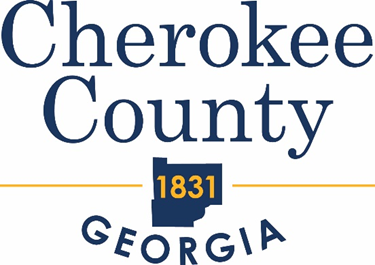 Purchasing Department1130 Bluffs Pkwy, Canton, GA 30114Ph:  678-493-6000 | Fax:  678-493-6035 ADDENDUM #3Prime Bidders/Proposers acknowledge the receipt of this Addendum by inserting the number and date in the appropriate position on the Proposal Form.  Failure to do so may subject the Bidder/Proposer to disqualification.  This Addendum is a part of the Contract Documents.  It modifies them as follows:1. The County attached the audit reports for Accreditations. 2. Please make note of the Schedule below: 3. Part 2 of questions and answers.Question 47Page 7, Section 1.2 of the RFP states: The offeror must carry medical professional liability insurance in an amount of $4,000,000 per occurrence and $12,000,000 in the aggregate. If a “claims made” policy is provided, continuing liability coverage (“tail”) of at least ten (10) years must be in force. This length of tail (10 years) is not readily offered. In addition, requiring this will most assuredly limit the number of responses making this RFP less competitive. Will the County consider removing this requirement or reduce it to the more common tail of three years?Answer: The revised limits are $2 million and $6 Million in coverage.Question 48Will the County accept teaming agreements instead of letters of intent in relation to subcontracted providers?Answer: The County will accept a teaming agreement in place of a letter of intent as long as the agreement outlines the terms, details, requirements, and responsibilities of the subcontractor provider’s services.Question 49The Performance Bond outlined in Appendix H of the Cherokee County Standard Solicitation Term and Conditions (Page 17) does recognize such bonds rightly for construction contracts (not correctional healthcare). a. Please confirm that no performance bond is required under this contract. b. If you are requiring a performance bond, what are the expected amount/terms?Answer: Performance Bonds are not required. Appendix H the Health Service Agreement is Required. Please see the sample contract in Addendum 2. Question 50 A. If we are unable to provide dental services, does this eliminate our organization from the bid?Answer:  Yes, the MSP must provide medical, mental health, and dental services.  B. We work with psychiatrists, psychiatric nurse practitioners, and psychologists. Are those the types of mental health clinicians you plan to utilize?Answer: Yes, so long as medical personnel are qualified to administer mental health services, these are the personnel we would like utilized.  C. How many hours per week do you anticipate needing coverage? Answer:  Medical Coverage is required 24/7 at our facility.  Any hours for staffing plan purposes are listed in the RFP.D. How many total providers do you anticipate needing to assist with coverage?Answer:  The MSP has the necessary expertise to sufficiently address the needs of the inmate population to provide appropriate medical, mental health, and dental services care.  So long as these services are rendered and/or made available to the inmate population, how many providers are used is up for the MSP to decide. E. If you plan to use psychiatrists, do they need to be board certified or are you open to board eligible providers?Answer:  We are only open to board certified mental health clinicians.  F. What is the population that they would be treating (all adults, mix of adults and adolescents, etc.)? Answer: Adults (17 years of age and older)G. Would you consider candidates who are interested in telehealth services versus onsite? Answer: Because we are Triple Crown Certified, we expect medical services to be conducted onsite and in person for our inmate population.  It is understood telehealth may be used for ease or other established reasons and do not frown upon its use.   However, we would prefer telehealth be used only when needed rather than as the main mechanism to administer medical services.  H. How many patients per day is the mental health provider expected to treat?Answer:  There is no established number of inmates per se.  All medical requests for inmates must be responded to within 24 hours of receipt and are triaged and referred according to MSP protocols (i.e. urgent, routine, etc.) when handing medical and mental health services.  I. How long does it take to credential a provider?Answer:  No more than 1-2 days.  J. Are the notes hand written or do you use an EMR system?Answer: EMR System **END**Solicitation Number: 2023-022Solicitation Name:Inmate Medical Services Addendum Release Date:June 6, 2023Bids/Proposals DueJune 19, 2023 @ 10:00 AMProposal Interviews at BluffsJuly 10-11, 2023Anticipated Award DateAugust 1, 2023Anticipated Contract Start DateOctober 2, 2023